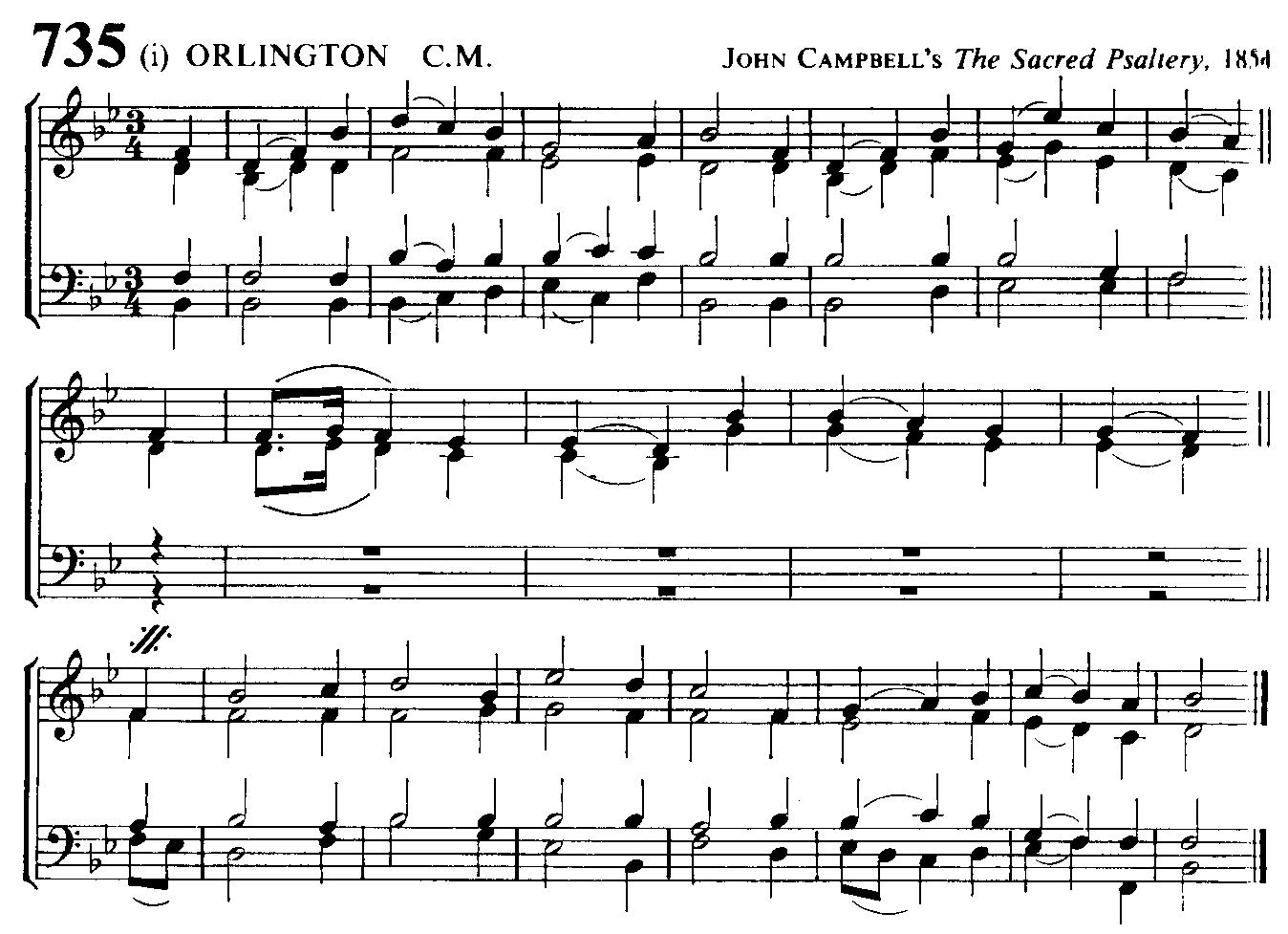 Genesis 28:10-22O God of Bethel! by whose handThy people still are fed;Who through this weary pilgrimageHast all our fathers led:Our vows, our prayers, we now presentBefore Thy throne of grace:God of our fathers, be the GodOf their succeeding race.Through each perplexing path of lifeOur wandering footsteps guide;Give us each day our daily bread,And raiment fit provide.O spread Thy covering wings around,Till all our wanderings cease,And at our Father´s love abodeOur souls arrive in peace.Such blessings from Thy gracious handOur humble prayers implore;And Thou shalt be our chosen God,And portion evermore.Philip Doddridge (1702-1751)O God van Bethel! door Wiens handUw volk nog altijd gevoed wordt;Die op deze vermoeiende pelgrimstochtAl onze vaderen geleid hebt:Onze geloften, onze gebeden bieden wij nu Voor Uw genadetroon aan;God van onze vaderen, wees de GodVan hun opvolgende geslacht.Leid door elk verwarrend levenspadOnze dwalende voetstappen;Geef ons elke dag ons dagelijks broodEn voorzie ons van passende kleding.O, spreid Uw bedekkende vleugelen rondom,Tot al onze omzwervingen ophouden,En in de geliefde woning van onze VaderOnze zielen aankomen in vrede.Zulke zegeningen van Uw genadige handSmeken onze nederige gebeden af;En Gij zult onze verkoren God zijnEn ons Deel tot in eeuwigheid.